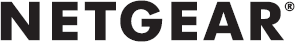 Konformitätserklärung	InhaltSicherheitsinformationen und -hinweise	3Sicherer Umgang mit und sichere Verwendung von Akkus und Batterien	3Kennzeichnung finden	3Verwendung an Orten, an denen sich Kinder wahrscheinlich nicht aufhalten	3Hinweise für beschränkten Zugang	3Hinweis für Koaxialkabel-TV und Internetanschluss (bei ausgewählten Modellen)	3Informationen zur Einhaltung rechtlicher Vorschriften	4Für die Verwendung im Außenbereich zertifizierte Geräte	4Geräte mit externen Antennen	4Rechtsvorschriften für den Betrieb in Europa (GB, UK und EU)	8Einhaltung der Funkanlagenrichtlinie 2014/53/EU	8Hinweise zur Belastung durch Funkwellen	9Spezifische Sicherheitsvorkehrungen für EMC	10Richtlinien der FCC für den Betrieb in den USA	10FCC-Konformitätserklärung	10FCC-Informationen für den Benutzer	11FCC-Warnungen und -Hinweise für Funkfrequenzen	11Ländercodeauswahl für die Verwendung (WLAN-Geräte)	115,9- und 6-GHz-WLAN-Geräte	11FCC-Erklärung zur HF-Belastung und SAR	11Die Informationen in diesem Abschnitt gelten für Produkte, die Daten übertragen oder drahtlos kommunizieren – SAR-Erklärung	11Erklärung zur Maximal zulässigen Exposition (MPE-Erklärung):	13Spezifische Sicherheitsvorkehrungen für EMC	13Produkte der Klasse B	13Produkte der Klasse A	13Innovation, Science and Economic Development Canada (ISED)-Verordnungen	14Warnungen und Hinweise für Funkfrequenzen	14WICHTER HINWEIS: Erklärung zur Strahlenbelastung:	15SAR-Warnhinweis:	15Erklärung zur Maximal zulässigen Exposition (MPE-Erklärung):	15Tabelle für die Reduzierung von Funkstörungen	15ANFORDERUNGEN AN DIE VERPACKUNG VON LITHIUM-IONEN-AKKUS UND LITHIUM-METALL-BATTERIEN	16Li-Ionen-Akkus und Li-Metall-Batterien	16Kennzeichnungsanforderungen für Li-Ionen-Akkus und Li-Metall-Batterien	16Ausnahmen von der Kennzeichnungspflicht	18Hinweis zur Produktentsorgung	18Informationen zur Sicherheit und EMV-Hinweis für Powerline Geräte und Pass-Through-Steckdose	18Allgemeine Hinweise für alle Produkte	20Sicherheitshinweise für die Befestigung im Rack	20Sicherheitsinformationen und -hinweiseBeachten Sie die Warnungen, Vorsichtsmaßnahmen und Hinweise in den entsprechenden Dokumenten zur Gerätesicherheit und zu den gesetzlichen Bestimmungen im Abschnitt zur Einhaltung der Sicherheitsvorschriften unter www.netgear.com/about/regulatory/Sicherer Umgang mit und sichere Verwendung von Akkus und BatterienBeachten Sie die Warnungen, Vorsichtsmaßnahmen und Hinweise im Dokument Batteriewarnhinweise und -sicherheit im Abschnitt Sicherheitsbestimmungen unter www.netgear.com/about/regulatory/Wenn Ihr Netzteil Wasser, anderen Flüssigkeiten oder übermäßiger Feuchtigkeit ausgesetzt war, bringen Sie es zur Durchsicht zu einem autorisierten Dienstleister.Das Gerät sollte nur an eine Steckdose angeschlossen werden, die sich in seiner Nähe befindet und leicht zugänglich ist.Kennzeichnung findenDie Kennzeichnung von NETGEAR Produkten, einschließlich aller NETGEAR Switches und Rackmount ReadyNAS-Produkte sowie praktisch aller WLAN-Router und Satellitensysteme, befindet sich auf der Unterseite des Geräts.Verwendung an Orten, an denen sich Kinder wahrscheinlich nicht aufhaltenDie folgenden Produkte sind nicht für die Verwendung an Orten geeignet, an denen sich Kinder wahrscheinlich aufhalten Hinweise für beschränkten ZugangReadyNAS ist für die Installation an einem Ort mit beschränktem Zugang vorgesehen und darf nur von qualifiziertem Fachpersonal bedient werden.Hinweis für Koaxialkabel-TV und Internetanschluss (bei ausgewählten Modellen)Die Informationen in diesem Abschnitt beziehen sich auf NETGEAR Produkte, die über einen TV-Tuner verfügen. Hinweis für den CATV-Systeminstallateur: Mit dieser Erinnerung möchten wir den Installateur des CATV-Systems auf Abschnitt 820-93 des National Electrical Code aufmerksam machen, in dem die Richtlinien für die ordnungsgemäße Erdung beschrieben werden. Insbesondere wird hervorgehoben, dass der Koaxialkabel-Schirm so nah am Gebäudeeintrittspunkt des Kabels wie möglich mit dem Erdungssystem des Gebäudes verbunden werden muss.Informationen zur Einhaltung rechtlicher VorschriftenDieses Dokument enthält die an den Benutzer gestellten Anforderungen für den Betrieb dieses NETGEAR Produkts unter Beachtung nationaler Vorschriften einschließlich der Regelungen zur Nutzung von Funkfrequenzen und des Betriebs von Funkanlagen. Sollte der Endbenutzer die einschlägigen rechtlichen Vorgaben nicht einhalten, kann dies zu einem rechtswidrigen Betrieb führen, der wiederum dazu führen kann, dass die entsprechende nationale Behörde ein Verfahren gegen den Endbenutzer einleitet.Die NETGEAR Firmware für WLAN-Produkte beschränkt den Betrieb auf die Kanäle, die in einer bestimmten Region oder einem bestimmten Land zulässig sind. Aus diesem Grund stehen möglicherweise nicht alle in diesem Dokument beschriebenen Optionen für Ihre Version des Produkts zur Verfügung.Dieses Dokument gilt sowohl für Geräte der Klasse A als auch der Klasse B:Geräte der Klasse A sind für den Einsatz in einer gewerblichen oder industriellen Umgebung bestimmt. Sie sind nicht dazu bestimmt, in einem Wohnhaus oder für die private Nutzung eingesetzt zu werden.Geräte der Klasse B sind für den Einsatz im Wohnbereich bestimmt, können aber auch in gewerblichen und industriellen Umgebungen zum Einsatz kommen. Beispiele für Geräte der Klasse B sind Telefone, Personalcomputer und private Daten-Gateways.Sicherungen dürfen nur von Servicepersonal installiert werden.NETGEAR empfiehlt die Verwendung von Telefonleitungen mit 26 AWG oder höher.Für die Verwendung im Außenbereich zertifizierte GeräteNETGEAR Produkte sind für die Verwendung in Innenräumen vorgesehen, mit der folgenden Ausnahme:Die folgenden Produkte sind für die Verwendung im Außenbereich zertifiziert:Tabelle 1: Für die Verwendung im Außenbereich zertifizierte ProdukteVorsicht bei der Installation dieses Geräts im Außenbereich: Beachten Sie, dass Installationen im Außenbereich besondere Aufmerksamkeit erfordern und nur von entsprechend geschulten und qualifizierten Fachkräften durchgeführt werden dürfen. Privatpersonen ist es nicht gestattet, NETGEAR WLAN-Produkte im Außenbereich zu installieren, wenn für die Verwendung externe Antennen, Stromzufuhr und Erdung installiert werden müssen.Insbesondere müssen die zulässigen Betriebsfrequenzen beachtet werden. Falls dieses Produkt besondere Anforderungen im Hinblick auf die Installation im Außenbereich erfüllen muss, wenden Sie sich bitte an NETGEAR, um zu erfahren, wie Sie einen entsprechenden Installationspartner finden können. Ausführliche Informationen zu Installationen in Frankreich erhalten Sie bei der nationalen Frequenzbehörde in Frankreich (http://www.arcep.fr/)Wird das Gerät in den folgenden Frequenzbereichen betrieben, darf es in einigen Ländern nur in Innenräumen eingesetzt werden: 5150 bis 5350 MHz5925 bis 7125 MHzWeitere Informationen erhalten Sie bei der zuständigen Behörde. Die FCC- und ISED-Bestimmungen beschränken den Betrieb dieses Geräts auf den Betrieb in Innenräumen im Access Point-Modus bei den Frequenzen 5850 bis 7125 MHz.Geräte mit externen AntennenDie Geräte müssen die angegebenen Antennen und Kabel oder solche verwenden, bei denen die Nettoverstärkung (Antenne + Kabel) geringer ist als unten angegeben:Tabelle 2: Externe AntennenverstärkungRechtsvorschriften für den Betrieb in Europa (GB, UK und EU)Dieser Abschnitt gilt für Produkte, die das CE-Zeichen und/oder das UKCA-Zeichen tragen: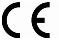 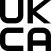 Produkte mit der CE-Kennzeichnung entsprechen den folgenden EU-Richtlinien:Ökodesign-Richtlinie 2009/125/ECRoHS-Richtlinie 2011/65/EU und Änderungsrichtlinie 2015/863EG-Verordnung zur Registrierung, Bewertung, Zulassung und Beschränkung chemischer Stoffe (REACH) Nr. 1907/2006Richtlinie 94/62/EG über Verpackungen und Verpackungsabfälle und Änderungsrichtlinie 2005/20/EG   Für Nicht-Funkgeräte:EMV-Richtlinie 2014/30/EUNiederspannungsrichtlinie 2014/35/EU   Für Funkgeräte:Funkanlagen-Richtlinie 2014/53/EU (Radio Equipment Directive, RED)Eine Übereinstimmung mit diesen Richtlinien impliziert die Konformität mit harmonisierten europäischen Standards, die nicht in der EU-Konformitätserklärung aufgeführt sind. Die CE-Konformitätserklärung für die EU kann unter http://support.netgear.com/app/answers/detail/a_id/11621/ abgerufen werden.Produkte mit der UKCA-Kennzeichnung entsprechen den gesetzlichen Bestimmungen des Vereinigten Königreichs und den entsprechenden, in der UKCA-Konformitätserklärung angegebenen Normen. Die UKCA-Konformitätserklärung ist abrufbar unter:https://kb.netgear.com/000062897/UKCA-Declarations-of-ConformityEinhaltung der Funkanlagenrichtlinie 2014/53/EUNETGEAR Produkte mit der CE-Kennzeichnung erfüllen die Anforderungen von Artikel 10 Absatz 2, da sie in mindestens einem Mitgliedsstaat als geprüft betrieben werden können.Die Kennzeichnung von NETGEAR Produkten mit dem folgenden Piktogramm auf der Verpackung weist gemäß Artikel 10 Absatz 10 darauf hin, dass für dieses Gerät in den angegebenen Ländern die nachfolgend beschriebenen Einschränkungen gelten: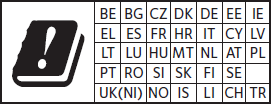 Wird das Gerät in den folgenden Frequenzbereichen betrieben, darf es nur in Innenräumen eingesetzt werden: 5150 bis 5350 MHz5945 bis 6425 MHzDer Betrieb im Frequenzbereich 5945-6425 MHz ist in den Ländern der EU und der EFTA vor Dezember 2021 nicht erlaubt, mit Ausnahme von CY, CZ, DE, FR, SI, NO und UK(NI).Geräte mit einem Frequenzbereich von 5945–6425 MHz sind in Belgien ab Oktober 2021 entsprechend der Genehmigungsordnung zugelassen, bis der königliche Erlass aktualisiert wird, mit dem für diesen Frequenzbereich eine Ausnahmegenehmigung erteilt wird oder keine Lizenz erforderlich ist. Für jeden Standort, an dem sich Geräte befinden, ist eine allgemeine Lizenz erforderlich. Weitere Informationen finden Sie unter BIPT. Weitere Informationsquellen:https://www.bipt.be/consumers/free-use-of-radiohttps://www.bipt.be/operators/general-holders-licencesHinweise zur Belastung durch FunkwellenAchten Sie bei anderen Geräten als mobilen Hotspots und USB-Modems darauf, dass der Abstand zwischen dem WLAN-Gerät von NETGEAR und dem Körper des Benutzers mindestens 20 cm beträgt, um die Bedingungen für die maximal zulässige Exposition (MPE) zu erfüllen. Weitere Informationen finden Sie im Abschnitt zum Thema Belastung durch Funkwellen unter:https://www.netgear.com/about/regulatory/Gemäß Artikel 10.8(a) und 10.8(b) der Funkanlagenrichtlinie enthält die nachfolgende Tabelle Informationen über die verwendeten Frequenzbereiche und die maximale Sendeleistung der Funkfrequenz der in der EU verkauften NETGEAR kabellosen Produkten.WLANTPC: Transmit Power Control (Sendeleistungsregelung).MobilSpezifische Sicherheitsvorkehrungen für EMCNETGEAR Produkte einschließlich aller WLAN-Geräte, -Module und kleinen Switches sind Geräte der EMV-Klasse B. Ethernet-Switches mit mehr als 8 Anschlüssen sind in der Regel EMV-Geräte der Klasse A.Warnung: NETGEAR Geräte der Klasse A entsprechen den Anforderungen der Klasse A von EN 55032. Beim Einsatz in Wohnräumen kann dieses Gerät Funkstörungen verursachen. In einem solchen Fall muss der Benutzer möglicherweise angemessene Gegenmaßnahmen ergreifen.Richtlinien der FCC für den Betrieb in den USAFCC-KonformitätserklärungWir, NETGEAR, Inc., 350 East Plumeria Drive, Santa Jose, CA 95134 (www.netgear.de/support), erklären unter alleiniger Verantwortung, dass alle Produkte mit Teil 15, Unterabschnitt B der FCC-Vorschriften CFR47 konform sind. Der Betrieb unterliegt den folgenden Bedingungen:Das Gerät darf keine gesundheitsschädlichen Störungen verursachen undDas Gerät muss alle Störungen vertragen, einschließlich Störungen, die unerwünschte Operationen verursachen können.FCC-Informationen für den BenutzerDieses NETGEAR Produkt enthält keine vom Benutzer zu wartenden Komponenten. Jegliche Änderungen oder Modifikationen am Produkt führen zum Erlöschen sämtlicher gesetzlicher Zertifizierungen und Zulassungen.Die folgende Erklärung gilt für Produkte, bei denen die FCC-Konformitätserklärung nicht auf dem Etikett angegeben werden kann:Tabelle 3: Produkte, die zu klein für das FCC-Etikett sindDieses Gerät ist mit Teil 15 der FCC-Vorschriften konform. Der Betrieb unterliegt den folgenden Bedingungen: (1) Dieses Gerät darf keine schädlichen Störungen verursachen. (2) Dieses Gerät muss alle Störungen vertragen, einschließlich Störungen, die unerwünschte Operationen verursachen können.FCC-Warnungen und -Hinweise für FunkfrequenzenProdukte für den Markt in den USA können nur auf den Kanälen 1–11 betrieben werden. Die Auswahl anderer Kanäle ist nicht möglich.Ländercodeauswahl für die Verwendung (WLAN-Geräte)Die Ländercodeauswahl gilt nur für Nicht-US-Modelle und ist für alle US-Modelle nicht verfügbar. Gemäß den FCC-Vorschriften müssen alle in den USA vertriebenen WLAN-Produkte ausschließlich auf US-Betriebskanäle fest eingestellt sein.Dieses NETGEAR Produkt darf nur mit zugelassenen Antennen verwendet werden. Dieses Gerät und die zugehörige(n) Antenne(n) dürfen nicht in der Nähe von oder in Verbindung mit anderen Antennen oder Sendern betrieben werden, ausgenommen in Übereinstimmung mit Produktverfahren für FCC-Multi-Sender.Das Gerät und die zugehörige(n) Antenne(n) dürfen nicht in der Nähe von oder in Verbindung mit anderen Antennen oder Sendern betrieben werden, ausgenommen in Übereinstimmung mit FCC-Bestimmungen.FCC-Warnung: Veränderungen oder Modifikationen, die nicht ausdrücklich durch die für die Konformität zuständige Stelle genehmigt sind, könnten die Berechtigung des Benutzers zum Betreiben des Gerätes ungültig machen.5,9- und 6-GHz-WLAN-GeräteDurch FCC-Bestimmungen ist der Betrieb dieses Geräts auf Innenräume beschränkt. Mit diesem Gerät können keine Verbindungen zwischen einzelnen Gebäuden oder Anlagen hergestellt werden. Der Betrieb dieses Geräts auf Ölplattformen, in Autos, Zügen, Booten und Flugzeugen ist verboten, außer in großen Flugzeugen bei einer Flughöhe oberhalb von 10.000 Fuß. Es ist nicht gestattet, Sender im Frequenzbereich 5,915 bis 7,125 GHz zur Steuerung oder Kommunikation mit unbemannten Flugzeugsystemen zu verwenden.FCC-Erklärung zur HF-Belastung und SARDie Informationen in diesem Abschnitt gelten für Produkte, die Daten übertragen oder drahtlos kommunizieren – SAR-ErklärungDie Informationen in diesem Abschnitt gelten für NETGEAR WLAN-Produkte, die für den Betrieb in unmittelbarer Nähe des menschlichen Körpers vorgesehen sind.NETGEAR Produkte, die für den Betrieb in der Nähe des menschlichen Körpers vorgesehen sind, werden auf die Einhaltung der spezifischen Absorptionsrate (Specific Absorption Rate, SAR) durch das Tragen am Körper getestet. Dieses Produkt erfüllt die geltenden nationalen SAR-Grenzwerte von 1,6 W/kg. Wenn Sie das Produkt mit sich führen oder es am Körper tragen, halten Sie einen Abstand von 10 mm zum Körper ein, damit die Anforderungen hinsichtlich der HF-Belastung eingehalten werden. Weitere Informationen zur Überprüfung des Mindestabstands und zum höchsten für dieses Gerät gemessenen SAR-Wert finden Sie im Abschnitt über die Strahlenbelastung unter:https://www.netgear.com/about/regulatory/NETGEAR USB-Dongle-Transmitter sind für die Verwendung mit gängigen Laptops zugelassen. Zur Einhaltung der FCC-Anforderungen im Hinblick auf die HF-Belastung dürfen NETGEAR USB-Dongle-Transmitter nicht in anderen Geräten oder bestimmten Laptop- und Tablet-Computer-Konfigurationen verwendet werden, bei denen die USB-Anschlüsse am Host-Computer nicht in der Lage sind, die erforderlichen Betriebskonfigurationen für das Gerät und seine Benutzer oder Unbeteiligten bereitzustellen oder sicherzustellen, um die Anforderungen an die HF-Belastung zu erfüllen.Erklärung zur Maximal zulässigen Exposition (MPE-Erklärung):Die Informationen in diesem Abschnitt gelten für NETGEAR WLAN-Produkte, die für den Betrieb in 20 Zentimeter Mindestentfernung vom menschlichen Körper vorgesehen sind.Strahlung von NETGEAR Produkten liegt unter den von der FCC festgelegten Grenzwerten für Hochfrequenzstrahlung in einer unkontrollierten Umgebung. Bei der Installation und Verwendung dieses Geräts sollte ein Abstand von mindestens 35 cm zwischen der Strahlungsquelle und Ihrem Körper eingehalten werden. Informationen zur Überprüfung des Mindestabstands und weitere Einzelheiten zu bestimmten Produkten finden Sie im Abschnitt Funkexposition unter:https://www.netgear.com/about/regulatory/Spezifische Sicherheitsvorkehrungen für EMCNETGEAR Produkte einschließlich aller WLAN-Geräte, -Module und kleinen Switches sind Geräte der EMV-Klasse B. Ethernet-Switches mit mehr als 8 Anschlüssen sind in der Regel EMV-Geräte der Klasse A.Produkte der Klasse BDas NETGEAR Produkt wurde geprüft, und es wurde festgestellt, dass es die Grenzwerte für Digitalgeräte der Klasse B gemäß Teil 15 der FCC-Vorschriften einhält. Diese Grenzwerte sind für die Gewährleistung eines angemessenen Schutzes gegen schädliche Störungen bei der Installation im Wohnbereich gedacht. Dieses Gerät verwendet Funkwellen und kann diese abstrahlen. Wenn es nicht gemäß den Anleitungen installiert und verwendet wird, kann es zu erheblichen Störungen von Funkübertragungen kommen. Bei keiner Installation können Störungen jedoch völlig ausgeschlossen werden. Wenn dieses Gerät Störungen des Rundfunk- und Fernsehempfangs verursacht, was durch Ein- und Ausschalten des Gerätes festgestellt werden kann, sollte der Benutzer versuchen, die Störung durch eine oder mehrere der folgenden Maßnahmen zu beheben:Platzieren Sie die Empfangsantenne an einer anderen Stelle bzw. richten Sie sie neu aus.Vergrößern Sie den Abstand zwischen dem Gerät und dem Empfänger.Schließen Sie das Gerät an einen Stromkreis an, den der Empfänger nicht benutzt.Wenden Sie sich an den Händler oder einen erfahrenen Rundfunk-/TV-Techniker.Produkte der Klasse ADas NETGEAR Produkt wurde geprüft und es wurde festgestellt, dass es die Grenzwerte für Digitalgeräte der Klasse A gemäß Teil 15 der FCC-Vorschriften einhält. Diese Grenzwerte sollen einen angemessenen Schutz vor schädlichen Störungen bieten, wenn die Geräte im gewerblichen Rahmen betrieben werden. Dieses Gerät erzeugt und benutzt hochfrequente Energien und kann diese abstrahlen. Wenn es nicht in Übereinstimmung mit den Anleitungen installiert und verwendet wird, kann es den Rundfunkempfang erheblich beeinträchtigen. Beim Betrieb dieses Geräts in einer Wohngegend kommt es wahrscheinlich zu schädlichen Störungen. In diesem Fall ist der Benutzer verpflichtet, auf eigene Kosten Abhilfe zu schaffen.Innovation, Science and Economic Development Canada (ISED)-VerordnungenDie Informationen in diesem Abschnitt gelten für Produkte, die mit einem der folgenden Hinweise versehen sind:CAN ICES-003(B)/NMB-003(B) CAN ICES-003(A)/NMB-003(A)Dieses digitale Gerät überschreitet nicht die Grenzwerte der Klasse B für von digitalen Geräten ausgehende Funkstörungen, wie sie in den Vorschriften zu Funkstörungen des kanadischen Ministeriums für Kommunikation festgelegt sind.Alle NETGEAR Produkte entsprechen dem/den ISED RSS-Standard(s) für die Lizenzbefreiung. Der Betrieb unterliegt den folgenden Bedingungen: (1) Diese NETGEAR Produkte dürfen keine schädlichen Störungen verursachen. (2) NETGEAR Produkte müssen alle Störungen vertragen, einschließlich Störungen, die unerwünschte Operationen verursachen können.Warnungen und Hinweise für FunkfrequenzenProdukte für den Markt in den USA/in Kanada können nur auf den Kanälen 1–11 betrieben werden. Die Auswahl anderer Kanäle ist nicht möglich.Das Gerät und die zugehörige(n) Antenne(n) dürfen nicht in der Nähe von oder in Verbindung mit anderen Antennen oder Sendern betrieben werden, ausgenommen in Übereinstimmung mit Produktverfahren für IC-Multi-Sender.Das Gerät darf mit den Frequenzbereichen 5150 bis 5250 MHz und 5850 bis 5895 MHz ausschließlich in geschlossenen Räumen eingesetzt werden. Mit dieser Einschränkung soll das Risiko der Störung mobiler Zweikanal-Satellitensysteme und ITS-Geräte gesenkt werden. Benutzer sollten außerdem beachten, dass hochleistungsfähige Radarsysteme die primären Benutzer für die Frequenzbereiche 5250–5350 MHz und 5650–5850 MHz sind (d. h. sie haben Priorität) und Störungen verursachen und/oder die LE-LAN-Geräte beschädigen können.Gemäß den ISED-Vorschriften darf dieser Funksender nur mit einer Antenne eines Typs und einer maximalen (oder geringeren) Verstärkung betrieben werden, die von ISED für den Sender genehmigt wurde. Um mögliche Funkstörungen für andere Nutzer zu verringern, sollten der Antennentyp und seine Verstärkung so gewählt werden, dass die äquivalente isotrop abgestrahlte Leistung (EIRP) nicht mehr als für eine erfolgreiche Kommunikation erforderlich ist. Siehe Tabelle 2Die maximal zulässige Antennenverstärkung für Geräte in den Frequenzbereichen 5250–5350 MHz und 5470–5725 MHz muss den EIRP-Grenzwert (Equivalent Isotropically Radiated Power, äquivalente isotrope Strahlungsleistung) einhalten.Die maximal zulässige Antennenverstärkung für Geräte im Frequenzbereich 5725–5825 MHz muss die für den Punkt-zu-Punkt- bzw. Punkt-zu-Mehrpunkt-Betrieb festgelegten EIRP-Grenzwerte (Equivalent Isotropically Radiated Power, äquivalente isotrope Strahlungsleistung) einhalten.Das Gerät für das Band 5925-6425 MHz ist ausschließlich für den Innenbereich bestimmt. Der Betrieb dieses Geräts auf Ölplattformen, in Autos, Zügen, Booten und Flugzeugen ist verboten, außer in großen Flugzeugen bei einer Flughöhe oberhalb von 10.000 Fuß.Es ist nicht gestattet, Sender im Frequenzbereich 5925–6425 MHz zur Steuerung oder Kommunikation mit unbemannten Flugzeugsystemen zu verwenden.WICHTER HINWEIS: Erklärung zur Strahlenbelastung:SAR-Warnhinweis:Die Informationen in diesem Abschnitt gelten für NETGEAR WLAN-Produkte, die für den Betrieb in unmittelbarer Nähe des menschlichen Körpers vorgesehen sind.NETGEAR Produkte entsprechen den SAR-Grenzwerten für Privatpersonen / unkontrollierte Exposition gemäß IC RSS-102 und wurden in Übereinstimmung mit den in IEEE 1528 festgelegten Messmethoden und -verfahren getestet. Halten Sie beim Tragen am Körper einen Sicherheitsabstand von mindestens 10 mm ein.NETGEAR Produkte erfüllen den kanadischen Grenzwert für HF-Belastung durch tragbare Geräte in einer unkontrollierten Umgebung und sind bei bestimmungsgemäßem Betrieb, wie in der Bedienungsanleitung beschrieben, sicher. Eine weitere Verringerung der HF-Belastung kann dadurch erreicht werden, dass Sie das Gerät so weit wie möglich von Ihrem Körper entfernt halten oder das Gerät auf eine niedrigere Ausgangsleistung einstellen, sofern eine solche Funktion verfügbar ist.Weitere Informationen und den höchsten SAR-Wert, der für dieses Gerät gemessen wurde, finden Sie im Abschnitt über die Strahlenbelastung unter: https://www.netgear.com/de/about/regulatory/Erklärung zur Maximal zulässigen Exposition (MPE-Erklärung):Die Informationen in diesem Abschnitt gelten für NETGEAR WLAN-Produkte, die für den Betrieb in 20 Zentimeter Mindestentfernung vom menschlichen Körper vorgesehen sind.Strahlung von NETGEAR Produkten liegt unter den von der IC festgelegten Grenzwerten für Hochfrequenzstrahlung in einer unkontrollierten Umgebung. NETGEAR Produkte sollten mit einem Mindestabstand von 70 cm zwischen der Strahlungsquelle und Ihrem Körper angebracht und betrieben werden. Weitere Informationen zur Überprüfung des Mindestabstands und zum höchsten für dieses Gerät gemessenen SAR-Wert finden Sie im Abschnitt über die Strahlenbelastung unter:https://www.netgear.com/about/regulatory/Ontario Regulation 522/20Die Vorschriften für elektronische und elektrische Geräte (EEE) in Ontario gelten ab dem 1. Januar 2021 auf der Grundlage des Resource Recovery and Circular Economy Act. NETGEAR erfüllt seine Verpflichtungen über EPRA Ontario, die Organisation für Herstellerverantwortung, die von NETGEAR ausgewählt wurde. Besuchen Sie die EPRA-Website unter https://EPRAON.ca, um Informationen über die Rücknahme von Elektro- und Elektronik-Altgeräten und weitere Informationen über das Programm zu erhalten.Réglementations du ministère Innovation, Sciences et Développement économique Canada (ISDE) – françaisLes informations de cette rubrique s'appliquent aux produits portant l'une des déclarations suivantes : CAN ICES-003 (B)/NMB-003(B)CAN ICES-003 (A)/NMB-003(A)« Cet appareil numérique respecte les restrictions des émissions radio destinées aux appareils numériques de classe B établies par la réglementation canadienne sur les interférences radio.»Tous les produits NETGEAR sont conformes aux normes RSS exemptes de licence d'ISDE. Le fonctionnement est soumis aux deux conditions suivantes : (1) les produits NETGEAR ne produisent pas d'interférences nuisibles, et (2) les produits NETGEAR doivent accepter toutes les interférences reçues, notamment celles qui peuvent entraîner un fonctionnement non souhaité.Avertissements et instructions relatifs aux fréquences radioPour les produits disponibles sur le marché américain ou canadien, seul le canal 1~11 est utilisable. Il n'est pas possible de sélectionner d'autres canaux.Cet appareil et son (ses) antenne(s) ne doivent pas se trouver à proximité ou fonctionner en combinaison avec d'autres antennes ou émetteurs, sauf en accord avec les procédures d'IC concernant les produits multi-émetteurs.L'appareil pour la bande 5150-5250 MHz est uniquement destiné à une utilisation en intérieur afin de réduire les risques d'interférences nuisibles pour les systèmes mobiles par satellite à canaux partagés.Les utilisateurs doivent également être informés que les radars à haute puissance sont attribués comme utilisateurs principaux (c'est-à-dire les utilisateurs prioritaires) des bandes 5250-5350 MHz et 5650-5850 MHz, et que ces radars peuvent causer des interférences et/ou endommager les appareils LE-LAN.En vertu des réglementations d'ISDE, cet émetteur radio ne peut fonctionner qu'avec une antenne d'un type et d'un gain maximum (ou inférieur) approuvés pour l'émetteur par ISDE. Afin de réduire les interférences radio potentielles pour les autres utilisateurs, le type d'antenne et son gain doivent être choisis de telle sorte que la puissance isotrope rayonnée équivalente (PIRE) ne soit pas supérieure à celle nécessaire à la réussite de la communication. Voir tableau 2Le gain d'antenne maximal autorisé pour les appareils des bandes 5250-5350 MHz et 5470-5725 MHz doit être conforme à la limite de PIRE (puissance isotrope rayonnée équivalente).Le gain d'antenne maximal autorisé pour les appareils de la bande 5725-5825 MHz doit être conforme aux limites de PIRE (puissance isotrope rayonnée équivalente) spécifiées pour le fonctionnement point à point et point à multipoint, selon le cas.L'appareil pour la bande 5925-6425 MHz est uniquement destiné à une utilisation en intérieur. L'utilisation de cet appareil est interdite à bord des plateformes pétrolières, des voitures, des trains, des bateaux et des aéronefs, à une exception : l'utilisation de cet appareil est autorisée à bord des avions volant à plus de 10 000 pieds d'altitude.L'utilisation d'émetteurs sur la bande 5925-6425 MHz est interdite pour le contrôle des systèmes d'aéronef sans pilote ou la communication avec ces systèmes.REMARQUE IMPORTANTE : Déclaration concernant l'exposition aux rayonnementsAvertissement relatif au DAS :Les informations de cette rubrique s'appliquent aux produits Wifi NETGEAR destinés à être utilisés à proximité du corps humain.Les produits NETGEAR sont conformes au DAS pour la population générale/aux limites d'exposition non contrôlée de la norme IC RSS-102 et ont été testés dans le respect des procédures et méthodes d'évaluation spécifiées dans la norme IEEE 1528. Maintenez une distance d'au moins 10 mm si l'appareil est porté près du corps.Les produits NETGEAR sont conformes à la limite d'exposition aux fréquences radio portables du Canada définie pour un environnement non contrôlé et sont sûrs pour l'utilisation prévue, comme décrit dans son manuel. Une réduction supplémentaire de l'exposition aux fréquences radio peut être obtenue en maintenant le produit aussi loin que possible de votre corps ou en réglant l'appareil sur une puissance de sortie inférieure, si une telle fonction est disponible.Pour plus de détails et pour connaître le niveau de DAS le plus élevé mesuré pour cet appareil, reportez-vous à la rubrique Exposition radio à l'adresse suivante :https://www.netgear.com/fr/about/regulatory/Déclaration de limite d'exposition maximale admissibleLes informations de cette rubrique s'appliquent aux produits Wifi NETGEAR conçus pour être utilisés à au moins 20 cm du corps humain.Les produits NETGEAR sont conformes aux limites d'exposition aux rayonnements IC définies pour un environnement non contrôlé. Lorsque vous installez et utilisez des produits NETGEAR, maintenez une distance minimale de 70 cm entre l'élément rayonnant et votre corps. Pour vérifier la distance minimale, pour plus d'informations et pour connaître le niveau de DAS le plus élevé mesuré pour cet appareil, reportez-vous à la rubrique Exposition radio à l'adresse suivante :https://www.netgear.com/fr/about/regulatory/Règlement 522/20 de l'OntarioLes réglementations de l'Ontario sur les équipements électroniques et électriques (EEE) sont en vigueur à compter du 1er janvier 2021, en vertu de la loi sur le rétablissement des ressources et l'économie circulaire. NETGEAR s'acquitte de ses obligations par l'intermédiaire d'EPRA Ontario, son organisme de responsabilité des producteurs sélectionné. Visitez le site web d'EPRA à l'adresse https://EPRAON.ca pour obtenir des informations sur la collecte des appareils électroniques en fin de vie et en savoir plus sur le programme.Tabelle für die Reduzierung von FunkstörungenIn der nachfolgenden Tabelle wird der empfohlene Mindestabstand zwischen NETGEAR-Geräten und -Haushaltsgeräten zur Reduzierung von Funkstörungen angegeben (in Metern und Fuß).ANFORDERUNGEN AN DIE VERPACKUNG VON LITHIUM-IONEN-AKKUS UND LITHIUM-METALL-BATTERIENAufgrund der Bedenken hinsichtlich des Versands von Produkten mit Li-Ionen-Akkus und Li-Metall-Batterien hat die UNO Richtlinien für die ordnungsgemäße Prüfung, Verpackung und Kennzeichnung dieser Geräte entwickelt.Li-Ionen-Akkus und Li-Metall-BatterienLi-Ionen-Akkus sind in der Regel wiederaufladbar, während Li-Metall-Batterien normalerweise nicht wiederaufladbar sind. Beide Akku-/Batterietypen können bei Beschädigung oder unsachgemäßer Verpackung eine Brandgefahr verursachen.Kennzeichnungsanforderungen für Li-Ionen-Akkus und Li-Metall-BatterienDie vorgeschriebenen Kennzeichnungen müssen auf den jeweiligen Paletten und dem Umkarton vorhanden sein. Darüber hinaus muss ein Dokument wie z. B. ein Luftfrachtbrief oder ein anderes Dokument vorliegen, das folgende Angaben enthält (Lithium Battery Guidance Document 2014):Die Verpackung enthält Lithium-Ionen-Zellen oder -Akkus/-Batterien;Die Verpackung muss vorsichtig angepackt werden, und es besteht die Gefahr der Entflammbarkeit, wenn das Versandstück beschädigt wird.Besondere Verfahren, die im Falle einer Beschädigung der Verpackung einzuhalten sindKontaktinformationenLaut den IATA-Gefahrgutvorschriften gelten unterschiedliche Kennzeichnungen für unterschiedliche Wattstunden für Li-Ion und unterschiedliche Masse für Li-Metall. Die Berechnung für Watt-Stunden erfolgt folgendermaßen:Nennspannung x Nennkapazität (Ah) = Wattstunden. Die Volt- und Ampere-Angaben sind im Datenblatt des Akkus/der Batterie zu finden. Welche Kennzeichnung zu verwenden ist, entnehmen Sie bitte der nachstehenden Tabelle.Wenn die Leistung des Lithium-Ionen-Akkus mehr als 100 Wh beträgt und die Masse des Lithium-Metalls mehr als 2 g beträgt, wenden Sie sich bitte an den Umweltbeauftragten, um Informationen über die zu verwendende Kennzeichnung zu erhalten.Abbildung 1: Anforderung an den Inhalt der Kennzeichnung für den Versand von Batterien/Akkus: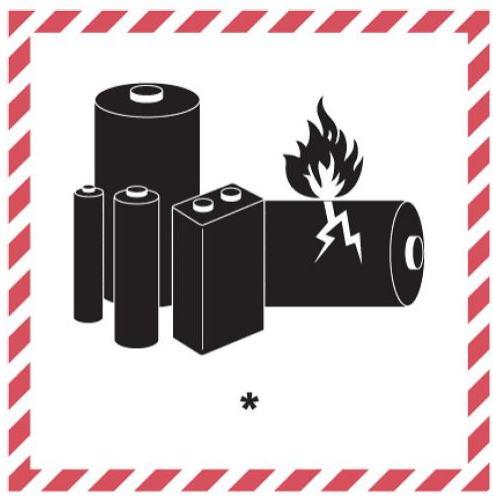 * Platz für UN-Nummer(n), d. h. UN 3090, UN 3091, UN 3480 und/oder UN 3481, falls zutreffend.Ausnahmen von der KennzeichnungspflichtEine Kennzeichnung zum Umgang mit Lithium-Ionen-Akkus ist nicht erforderlich, wenn ein Versandstück nicht mehr als 2 Akkus enthält, die in dem Gerät verbaut sind. Für im Gerät verbaute Lithium-Metall-Batterien ist keine Kennzeichnung zum Umgang mit Lithium-Batterien erforderlich.Hinweis zur ProduktentsorgungNETGEAR Produkte dürfen nicht zusammen mit Hausmüll entsorgt werden. NETGEAR Produkte müssen an einem Ort entsorgt werden, der für das Recycling von elektrischen und elektronischen Geräten zugelassen ist. Durch das Sammeln und Recyceln von Abfällen tragen Sie zur Schonung der natürlichen Ressourcen bei und stellen sicher, dass das Produkt auf umweltfreundliche und gesunde Weise entsorgt wird.Informationen zur Sicherheit und EMV-Hinweis für Powerline Geräte und Pass-Through-SteckdoseBeachten Sie die folgenden Sicherheitsrichtlinien, um Ihre eigene persönliche Sicherheit zu gewährleisten und Ihr System vor möglichen Schäden zu schützen.Für nationale Zulassungen (andere Zulassungsmethoden als CB) müssen erforderliche nationale Standards für Stecker, Steckdosen und direkte Einschubeinheiten (z. B. US) auch während eines Tests und einer Zulassung solcher Produkte nach den nationalen Standards eingeholt werden.Überprüfen Sie die Stromstärke für jedes Gerät, das Sie an die gefilterte Steckdose anschließen. Stellen Sie sicher, dass Sie die Heim- und Produktdaten sowie die elektrischen Anforderungen nicht überschreiten.Es dürfen ausschließlich Netzkabel in die gefilterte Steckdose eingesteckt werden. Das Gerät darf sich nicht mehr als 1 m von der Auflagefläche entfernt befinden und die verwendeten Stromkabel müssen mindestens 1 m lang sein und eine Querschnittfläche von maximal 1,5 mm² haben.Schließen Sie keine Geräte an die über den Powerline Pass Thru-Adapter geschaltete Netzsteckdose an, die die Nennwerte des Produkts überschreiten. Die Ausgangsspannung der geschalteten Steckdose ist dieselbe wie die der Steckdose, in welche der Powerline-Adapter eingesteckt wird. Um Beschädigungen Ihres Systems zu verhindern, sollten Sie sicherstellen, dass die elektrischen Daten der angeschlossenen Geräte der verfügbaren Netzspannung entsprechen.Beträgt die Eingangsspannung der Steckdose weniger als 100 V, kann die Leistungsfähigkeit des Geräts, das an die gefilterte Steckdose des Powerline-Adapters angeschlossen ist, eingeschränkt sein.SCHLIESSEN SIE KEINE GRÖSSEREN HAUSHALTSGERÄTE an die gefilterte Steckdose oder an eine daran angeschlossene Steckdosenleiste an. Das Gerät ist nicht für die Verwendung mit Haushaltsgeräten wie Klimaanlagen, Elektrowerkzeuge, Heizgeräte, Ventilatoren, Haartrockner, Öfen oder Kühlschränke konzipiert.Achten Sie auf die Nennwerte von Verlängerungskabeln und Steckerleisten. Stellen Sie sicher, dass die Gesamtamperezahl aller an das Verlängerungskabel oder Steckerleiste angeschlossenen Produkte 80 % der Ampere-Wertbeschränkung für das Verlängerungskabel und die Steckdosenleiste nicht überschreitet.Der tatsächliche Datendurchsatz hängt von verschiedenen Faktoren ab. Netzwerkbedingungen und Umwelteinflüsse wie Umfang des Datenverkehrs, Baustoffe und Gebäudestruktur sowie Netzwerk-Overhead können die Durchsatzrate beeinträchtigen.NETGEAR Powerline Produkte bieten eine Alternative zur Erweiterung Ihres Netzwerks über die vorhandene Stromverkabelung. Im Falle von Funkstörungen beachten Sie bitte diese Hinweise:Stecken Sie Powerline-Adapter in Steckdosen, die sich nicht in der Nähe von Ladegeräten für Mobiltelefone und Basisstationen für schnurlose Telefone befindenStellen Sie sicher, dass Powerline-Adapter nicht in der Nähe von Geräten mit Motor (z. B. Ventilator, Staubsauger usw.) verwendet werdenAchten Sie darauf, dass Powerline-Adapter nicht in der Nähe von Audiogeräten wie z. B. Radioempfängern platziert werdenAllgemeine Hinweise für alle ProdukteVerwenden Sie das Produkt nur mit zugelassenen Geräten.Lassen Sie die Produkte abkühlen, bevor Sie Abdeckungen entfernen oder interne Komponenten berühren.Um eine Beschädigung Ihres Systems zu vermeiden, achten Sie darauf, dass der Spannungswahlschalter (falls vorhanden) am Netzteil auf die verfügbare Leistung an Ihrem Standort eingestellt ist:110 Volt (V), 60 Hertz (Hz) in den meisten Regionen Nord- und Südamerikas sowie einigen fernöstlichen Ländern wie Südkorea und Taiwan100 V, 50 Hz im Osten Japans und 100 V, 60 Hz im westlichen Japan230 V, 50 Hz in den meisten Ländern Europas, des Nahen Ostens und des Fernen OstensVerwenden Sie zum Schutz Ihres Systems vor plötzlichen, vorübergehenden Anstiegen und Abfällen in der Stromversorgung einen Überspannungsschutz, einen Leitungskonditionierer oder eine unterbrechungsfreie Stromversorgung (USV).Laststromkabel sind mit dreipoligen Steckern ausgestattet, um eine ordnungsgemäße Erdung sicherzustellen. Verwenden Sie keine Adapterstecker, und entfernen Sie nicht den Erdungsstift von einem Kabel.Durch Öffnen oder Entfernen von Abdeckungen, die mit dem dreieckigen Blitzsymbol gekennzeichnet sind, setzen Sie sich dem Risiko eines Stromschlags aus. Die Wartung der Komponenten in diesen Gehäusen sollte nur von einem geschulten Servicetechniker durchgeführt werden.Warten Sie Produkte nicht anders als gemäß den Erläuterungen in der Systemdokumentation.Sicherheitshinweise für die Befestigung im RackDiese Informationen gelten für die Installation von NETGEAR Produkten zur Befestigung im RackUmgebungstemperatur. Wenn der Switch in einem geschlossenen Rack oder einem Rack mit mehreren Einheiten installiert wird, ist die Umgebungstemperatur innerhalb des Racks möglicherweise höher als die Raumtemperatur. Sorgen Sie dafür, dass das Gerät in einer Umgebung mit geeigneter Umgebungstemperatur installiert wird.Verminderter Luftfluss. Bringen Sie das Gerät so im Rack an, dass der für den sicheren Betrieb des Geräts erforderliche Luftfluss garantiert ist.Mechanische Belastung. Stellen Sie bei der Rackmontage eine gleichmäßige mechanische Belastung her, um gefährliche Bedingungen auszuschließen.Überlastung des Stromkreises. Bedenken Sie beim Anschließen des Geräts an die Stromversorgung die Auswirkungen, die eine mögliche Überlastung der Stromkreise nach sich ziehen kann, und richten Sie Überstromschutz und Spannungszuleitung entsprechend ein. Beachten Sie dabei die Typenschildangaben.Sichere Erdung. Dieses Produkt muss stets zuverlässig geerdet sein. Sorgen Sie daher für eine Erdung des Racks. Achten Sie vor allem auf Stromverbindungen, die nicht direkt mit dem Stromkreis verbunden sind (z. B. Steckerleisten).Abstände. Lassen Sie vor dem Rack genügend Abstand (mindestens 60 cm), damit Sie die Frontklappe komplett öffnen können. Lassen Sie hinter dem Rack mindestens 70 cm Platz, um eine ausreichende Belüftung zu gewährleisten und die Wartung zu erleichtern.NETGEAR Deutschland GmbH, Konrad-Zuse-Platz 1, 81829 MünchenGSM4212P/PX/UXXSM4316XSM4340FV/V/CVCSM4532GSM4328GSM4230P/PX/UPXSM4324VSM4320CXSM4556GSM4352GSM4248P/PX/UXXSM4328FV/CVXSM4344C: XSM4316S/PSXSM4324S/CS/FSMSM4214XMSM4352XSM4396SGSM4328S/PSXSM4348S/CS/FSXSM4216FGSM4352S/PSGS524PP/UPGS724Tv6GS752TPv2/v3JGS524Ev2GS324T/TPGS524v3GS724TPv2/v3GS752TPP/v3GS324v2GS348/PPGS716TPGS728TPPv2/v3Alle ReadyNASGS324P/PPXS724EM/TMGS724Tv4GS748Tv5/v6RBS50YWAX608YWAX610YMR1100MR2100MR5100MR5200MR6110MR6150MR6220MR6400MR6500MR6520MR6550A6100A6150A6210A7000A8000ProduktFrequenzMaximale Nettoverstärkung derexternen Antenne (dBi)Empfohlene oder Standard-Antenne(n)EX62002400–2500 MHz5100–5850 MHzMasterwave 98619PRSX005RS4002400–2500 MHz5100–5850 MHzMasterwave 98364PRSX004R68002400–2500 MHz5100–5850 MHzMasterwave 98364PRSX004R6900P, R7000P2400–2500 MHz5100–5850 MHzMasterwave 98364PRSX004R6900, R74502400–2500 MHz5100–5850 MHzMasterwave 98364PRSX009AC2600,2400–2500 MHz5100–5850 MHzMasterwave 98364PRSX009R7200, R7350, R74002400–2500 MHz5100–5850 MHzMasterwave 98364PRSX009D70002400–2500 MHz5100–5850 MHzMasterwave 98365PRSX000EX7000, DC112A2400–2500 MHz5100–5850 MHz2dBMasterwave 98619PRSX006D7800, R78002400–2500 MHz5100–5850 MHzMasterwave 98365PRSX003 98365PRSX004C62202400–2500 MHz5100–5850 MHzMasterwave 98365PRSX003 98365PRSX004XR450, XR5002400–2500 MHz5100–5850 MHzMasterwave 98366PRSX000 98366PRSX00198366PRSX002RAX42, RAX43, RAX45, RAX482400–2500 MHz5100–5850 MHzMasterwave 98369PRSX000, 98369URSX000, 98369PRSX001RAX50, RAX50S2400–2500 MHz5100–5850 MHzMasterwave 98369PRSX000, 98369URSX000, 98369PRSX001MR1100, MR21002,4 und 5 GHzWCDMA- und LTE-FrequenzbereicheInternInternIntern oder NETGEAR 6000451XR10002400–2500 MHz5100–5850 MHzNETGEAR 400-10088-01, 400-10090-01, 400-10094-01MR5100/MR52002,4 und 5 GHzIntern.WCDMA-, LTE- und 5G-Frequenzbereiche:InternB2, B4, B25, B66-,48, 0,25B5, B12, B13, B17, B710,54, 0,48B7, B30, B38, B410,24, 0,28LAX202400–2500 MHz5100–5850 MHzWCDMA- und LTE-FrequenzbereicheNETGEAR 400-10092-01NETGEAR 400-10092-01 InternLM1200600 MHz8,55700 MHz8,73800 MHz9,421700 MHz51800 MHz8NBR7502,4 und 5 GHzInternWCDMA-, LTE- und 5G-Frequenzbereiche:Intern663–849-2,81710–1915-4,02305–3700-4,53LBR202,4 und 5 GHzWCDMA- und LTE-FrequenzbereicheInternInternIntern oder NETGEAR 6000451MR6500/MR6110 2,4 GHz, 5 GHz, 6 GHz LTE- und 5GNR-Frequenzbereiche:B2, B4, B5, B7, B12, B14, B29, B66, n2, n5, n12, n14, n66B30, n30B48n77Intern4,01,050,176InternInternInternInternInternMR6150/MR65502,4 GHz, 5 GHz, 6 GHz LTE- und 5GNR-Frequenzbereiche:B2, B4, B5, B7, B12, B13, B14, B25, B26, B41, B66, B71, n2, n5, n7, n12, n14, n25, n38, n41, n66, n71, n77, n78B30, n30B48, n48, (n77, n78 für ISED)B42Intern4,01,050,17-0,23InternInternInternInternInternMR64002,4 GHz, 5 GHz, 6 GHz LTE- und 5GNR-Frequenzbereiche:B2, B4, B5, B7, B12, B13, B14, B25, B26, B41, B66, B71, n2, n5, n12, n14, n25, n41, n66, n71B30, n30B48, n48B42n77Intern4,01,050,17-0,236InternInternInternInternInternFrequenzbereich (MHz)Funkübertragungs-kanäleMax. Sendeleistung (dBm/mW)2400–2483,51–13OFDM: 19,9 dBm: 97,7 mWCCK: 17,9 dBm: 61,7 mW5150–525036–4822,9 dBm: 195 mW5250–535052–6422,9 dBm (195 mW) mit TPC19,9 dBm (97,7 mW) ohne TPC5470–5725100–14029,9 dBm (977 mW) mit TPC26,9 dBm (490 mW) ohne TPC5945–6425   1–9322,9 dBm: 195 mWFrequenz (MHz)Genutzter FrequenzbereichMax. Sendeleistung (dBm/mW)703–748Band 2823,9 dBm (245 mW)832–862Band 2023,9 dBm (245 mW)880–915Band 823,9 dBm (245 mW)1710–1785Band 3FDD: 23,9 dBm (245 mW)1920–1980Band 123,9 dBm (245 mW)2300–2400Band 4023,9 dBm (245 mW)2496–2690Band 4126,9 dBm (500 mW)2500–2570Band 723,9 dBm (245 mW)2570–2620Band 3823,9 dBm (245 mW)3300–4200Band 77, 7826,9 dBm (500 mW)A6100A7000ACC763AGM731FAXM761AXM764A6150A8000ACM761AGM732FAXM762AXM765v2A6210ACC761ACM762AGM734AXM763RBK40HaushaltsgerätEmpfohlener Mindestabstand (in Metern und Fuß)Mikrowellengeräte9 m (30 ft)Babyfon – analog6 m (20 ft)Babyfon – digital12 m (40 ft)Schnurloses Telefon – analog6 m (20 ft)Schnurloses Telefon – digital9 m (30 ft)Bluetooth-Geräte6 m (20 ft)ZigBee6 m (20 ft)Erforderliche Kennzeichnungen für den Batterietransport (UN Handbuch Prüfungen und Kriterien Teil III Unterabschnitt 38.3)Erforderliche Kennzeichnungen für den Batterietransport (UN Handbuch Prüfungen und Kriterien Teil III Unterabschnitt 38.3)Erforderliche Kennzeichnungen für den Batterietransport (UN Handbuch Prüfungen und Kriterien Teil III Unterabschnitt 38.3)Erforderliche Kennzeichnungen für den Batterietransport (UN Handbuch Prüfungen und Kriterien Teil III Unterabschnitt 38.3)Anforderungen an die Kennzeichnung von Li-Ionen-AkkusAnforderungen an die Kennzeichnung von Li-Ionen-AkkusAnforderungen an die Kennzeichnung von Li-Ionen-AkkusAnforderungen an die Kennzeichnung von Li-Ionen-AkkusVersand der Batterie / des AkkusWh (Wattstunde)BeschriftungGrenzwert Batterie- bzw. Akkugewicht / PackstückIm Gerät enthalten (im Gerät eingebaut)Gleich oder kleiner als 100 WhAbbildung 1PAX = 5 kg CAO = 5 kgEigenständigGleich oder kleiner als 100 WhAbbildung 1Gleich oder kleiner als 2,7 Wh = 2,5 kgGrößer als 2,7 Wh, aber kleiner als 100 Wh = 2 Akkus/BatterienSeparat mit dem Gerät verpackt (nicht im Gerät eingebaut)Gleich oder kleiner als 100 WhAbbildung 1PAX = 5 kg CAO = 5 kgAnforderungen an die Kennzeichnung von Li- Metall-BatterienAnforderungen an die Kennzeichnung von Li- Metall-BatterienAnforderungen an die Kennzeichnung von Li- Metall-BatterienAnforderungen an die Kennzeichnung von Li- Metall-BatterienVersand der Batterie / des AkkusMasse des Lithiummetalls der BatterieBeschriftungGrenzwert Batterie- bzw. Akkugewicht / PackstückIm Gerät enthalten (im Gerät eingebaut)Gleich oder kleiner als 2 gAbbildung 1PAX = 5 kg CAO = 5 kgVersand der Batterie / des AkkusMasse des Lithiummetalls der BatterieBeschriftungGrenzwert Batterie- bzw. Akkugewicht / PackstückEigenständigGleich oder kleiner als 2 gAbbildung 1Gleich oder kleiner als 0,3 g = 2,5 kg ODERGrößer als 0,3 g, aber kleiner als 2 g = 2 Akkus/BatterienSeparat mit dem Gerät verpackt (nicht im Gerät eingebaut)Gleich oder kleiner als 2 gAbbildung 1PAX = 5 kg CAO = 5 kg